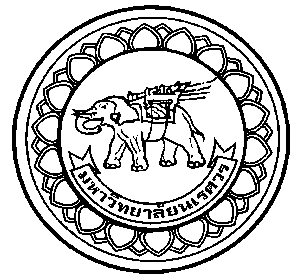 ใบสมัครเข้ารับการสรรหาเพื่อเป็นผู้สมควรดำรงตำแหน่งคณบดีคณะแพทยศาสตร์ มหาวิทยาลัยนเรศวรข้าพเจ้า....................................................................................................................................
มีความประสงค์เข้ารับการสรรหาเพื่อเป็นผู้สมควรดำรงตำแหน่งคณบดีคณะแพทยศาสตร์ มหาวิทยาลัยนเรศวร และได้จัดส่งประวัติส่วนตัวและผลงาน มาพร้อมกันนี้					ลงชื่อ.................................................................ผู้สมัคร					     (...................................................................)					วันที่..................เดือน.......................... พ.ศ. ..............เอกสารประกอบการสมัครเข้ารับการสรรหาเพื่อเป็นผู้สมควรดำรงตำแหน่งคณบดีคณะแพทยศาสตร์  มหาวิทยาลัยนเรศวร1. ประวัติส่วนตัว1.1 ชื่อ - สกุล …...…………..……………..……………...…………………………1.2 วัน เดือน ปีเกิด ...................................................……..…….…......1.3 อายุ……………………ปี เบอร์โทรศัพท์มือถือ...................................1.4 ที่อยู่...................................................................................................................................................................................................................................................................................................................................................................................................................................................................................................................................................................................................................................................................................................................................................................................2. การศึกษา3. สถานภาพครอบครัว		โสด		สมรส		จำนวนบุตร...................คน		อื่นๆ		โปรดระบุ...........................- 2 -4. ประวัติการทำงาน4.1 ปัจจุบันดำรงตำแหน่ง ....................................................................................................................     สังกัด................................................................................................................................................     รวมระยะเวลาดำรงตำแหน่ง............................................................................................................4.2 ประวัติการทำงาน5. ประสบการณ์การสอน6. ประสบการณ์การบริหาร- 3 -7. ผลงานทางวิชาการ  (เช่น การสอน การวิจัย และอื่นๆ)7.1.........................................................................................................................................7.2.........................................................................................................................................	ฯลฯ8. กิจกรรมที่เกี่ยวข้องกับงานส่วนรวมภายในมหาวิทยาลัย8.1..........................................................................................................................................8.2.........................................................................................................................................	ฯลฯ9. งานบริการสังคมภายนอกมหาวิทยาลัย9.1..........................................................................................................................................9.2.........................................................................................................................................	ฯลฯ10. รางวัลหรือประกาศเกียรติคุณที่เคยได้รับ10.1.......................................................................................................................................10.2.......................................................................................................................................ฯลฯข้าพเจ้าขอรับรองว่าข้อความดังกล่าวข้างต้นเป็นจริงทุกประการข้าพเจ้ามีคุณสมบัติตามพระราชบัญญัติมหาวิทยาลัยนเรศวร พ.ศ. 2533 และฉบับที่ 2 พ.ศ. 2541 ข้าพเจ้ามีคุณสมบัติตามข้อบังคับมหาวิทยาลัยนเรศวร ว่าด้วย หลักเกณฑ์และวิธีการสรรหาคณบดี/ผู้อำนวยการวิทยาลัย พ.ศ. 2561 และฉบับที่ 2 พ.ศ. 2561 ลงชื่อ..........................................................................                 (........................................................................)               วันที่..................เดือน.......................... พ.ศ. ..............คุณวุฒิปี พ.ศ. ที่จบชื่อสถานศึกษาและประเทศประวัติการทำงานเริ่มต้น - สิ้นสุดสถาบันที่ทำการสอนปีที่ทำการสอนหน่วยงานที่ทำการบริหารตำแหน่งปีที่ทำการบริหาร